Dublin Elementary School Parent Involvement Policy 2013-2014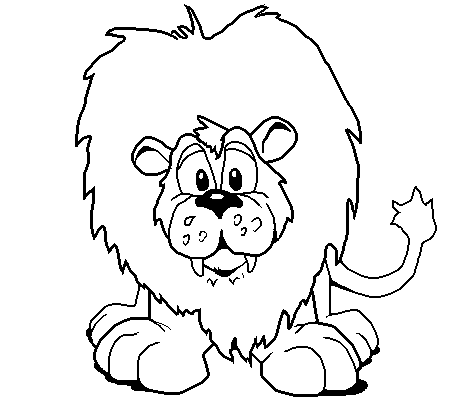 Mission StatementDublin Elementary School will strive to achieve academic excellence and prepare each student to become a productive member of society.Vision StatementDublin Elementary School will provide a quality education, providing the basis for students to become life-long learners. A partnership of staff, students, parents, and the community will prepare students to become responsible citizens and productive members of the communities in which they live. Statement of PurposeDublin Elementary teachers and staff are committed to providing a quality educational program that will challenge all children to reach their potential. We believe when school and parents work together children succeed in school and throughout life. Neither home nor school can do the job alone. Parents play an extremely important role as children’s first teachers. Their support for their children and for the school is critical to their children’s success at every step along the way. To ensure that basic skills and knowledge are taught, we will hold educators accountable for effective teaching, hold students accountable for learning, and encourage parental involvement in their children’s education. We will continually assess student growth in order to provide timely interventions and evaluate our instruction. Additionally, Dublin Elementary teachers and staff will work collaboratively with parents and our community in the development, evaluation, and refinement of our Title I program. Dublin Elementary will provide assistance to parents of children served by the school, as appropriate, in understanding topics by undertaking the actions described in this paragraph—The state’s academic content standard,The state’s student academic achievement standards,The state and local academic assessments including alternate assessments,The requirements of Part A, andHow to work with educators to monitor their child’s progress: PIE Center, Parental Involvement Conferences, Parent-Teacher Conferences.Statutory RequirementsDublin Elementary agrees to implement the following statutory requirements:Consistent with section 1118, the school will work to ensure that the required school level parental involvement policies meet the requirements of section 1118 of the ESEA, and each include, as a component, a school-parent compact consistent with section 1118(d) of the ESEA.Schools will notify parents of the policy in an understandable and uniform format and, to the extent practicable, in a language the parents can understand. The policy will be made available to the local community and updated periodically to meet the changing needs of parents and the school. In carrying out the Title I, Part A, parental involvement requirements, to the extent practicable, the school will provide full opportunities for the participation of parents with limited English proficiency, parents with disabilities, and parents of migratory children, including providing information and school reports required under section 1111 of the ESEA in an understandable and uniform format and including alternative formats upon request and, to the extent practicable, in language parents understand. If the school-wide program plan for Title I, Part A, developed under section 1114(b) of the ESEA, is not satisfactory to the parents of participating children, the school will submit any parent comments with the plan when the school submits the plan to the local educational agency (school district).The school will involve the parents of children served in Title I, Part A schools in decisions about how the 1 percent of Title I, Part A funds reserved for parental involvement is spent, and will ensure that not less than 95 percent of the 1 percent reserved goes directly to the schools. The school will build its own and the parent’s capacity for strong parental involvement, in order to ensure effective involvement of parents and to support a partnership among the school, parents, and the community to improve student academic achievement. The school will provide other reasonable support for parental involvement activities under section 1118 of the ESEA as the parents may request. The school will be governed by the following statutory definition of parental involvement, and will carry out programs, activities, and procedures in accordance with this definition:Parental involvement means the participation of parents in regular, two-way, and meaningful communication involving student academic learning and other school activities, including ensuring—That parents play an integral role in assisting their child’s learning;That parents are encouraged to be actively involved in their child’s education at school;That parents are full partners in their child’s education and are included, as appropriate, in decision-making and on advisory committees to assist the education of their child;The carrying out of other activities, such as those described in section 1118 of the ESEA.Developing the PolicyDublin Elementary School will involve parents in the planning, review, and improvement of the school’s parental involvement policy. Annual MeetingDublin Elementary School will hold an annual meeting at the beginning of the school year for parents. At that meeting, the Title I program and requirements will be described, and parents will be provided with a copy of the information. Parent volunteers will be recruited to serve on the district or campus site-base decision making committees. The annual meeting will be held for the convenience of parents and translators will be present.  Parents will be informed about the meeting in the newspaper, alert now phone messaging, the district website, the digital sign, and notices will be sent home with the students. All communication will be delivered in both English and Spanish.Parents will be advised that the effectiveness of the Parental Involvement Program will be evaluated annually and the policy will be revised to meet the needs of the students, school, parents, and community.School-Parent CompactDublin Elementary will consult with the site-base decision making team to annually develop, review, and revise the school-parent-student compact.  The compact will identify the responsibilities of the staff to provide high-level curriculum and instruction, and the expectations of the parents to provide support in their children’s learning.  The compact will discuss the responsibilities of all stakeholders, and will be distributed each year to parents and families. EvaluationDublin Elementary will work with its site-base decision making committee to review our school data, evaluate school progress, and identify annual school improvement goals, and will evaluate the effectiveness of the Parental Involvement Program. Revisions to the Title I Program and the Parental Involvement Policy will be developed and agreed upon with parent input and will be communicated to the parents in the school. AdoptionThis School Parental Involvement Policy has been developed jointly with, and agreed with, parents of children participating in Title I, Part A programs.This policy was adopted by the Dublin Elementary School on April 30, 2013 and will be in effect for the school year 2013-2014. The school will distribute this policy to all parents of participating Title I, Part A children on or before the first day of school, place it on the web site, and have the policy available during the Title IA Annual Parent Meetings.____________________________________Melissa Summers____________________________________April 30, 2013